ОТЧЕТ по производственной практике: ПРЕДДИПЛОМНАЯ ПРАКТИКАпериод прохождения практикиПодпись студента: __________________________    Оценка за практику: _____________________________Москва -  2020Бланки для прохождения практики в профильной организацииРуководитель практики от профильной организации:Составляет и подписывает отзыв (+ печать профильной организации)Подписывает совместный рабочий график (план)Согласовывает в первый день практики индивидуальное задание Проводит текущий контроль выполнения каждого этапа индивидуального задания: ставит отметку о выполнении  (выполнено / не выполнено) и подпись напротив каждого этапа в таблице.Руководитель практики от ИМЭС:Оценивает отчет по практике в последний день – ставит оценку и подпись на титульном листе отчета и в ведомостиСоставляет и подписывает совместный рабочий график (план)Составляет и подписывает индивидуальное задание По результатам прохождения практики выставляется дифференцированный зачет. Зачет проходит в форме защиты отчета по практике.К защите отчета по практике предоставить следующие документы:- Отчет с выполненными заданиями;- Договор на проведение практики, заверенный печатью; - Отзыв (+ печать организации);- Совместный рабочий график;- Индивидуальное задание.- ОТЗЫВ О ПРОХОЖДЕНИИ ПРАКТИКИСОВМЕСТНЫЙ РАБОЧИЙ ГРАФИК (ПЛАН) проведения производственной практики: ПРЕДДИПЛОМНАЯ ПРАКТИКА Индивидуальное задание,   Содержание И планируемые результатыпроизводственной практики:ПРЕДДИПЛОМНАЯ ПРАКТИКАПланируемые результаты практики- выполнение выпускной квалификационной работы;- освоение профессиональных компетенций  (ПК-9, ПК-10, ПК-15) и дополнительной профессиональной компетенции (ДПК-2);- подготовка и защита отчета по практике.  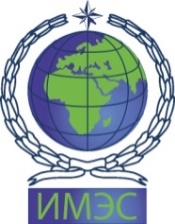 Автономная некоммерческая организация высшего образования«ИНСТИТУТ МЕЖДУНАРОДНЫХ ЭКОНОМИЧЕСКИХ СВЯЗЕЙ»INSTITUTE OF INTERNATIONAL ECONOMIC RELATIONSс «08» мая 2020 г. по «22» мая 2020 г.выполнил студенткурсаформы обучения очной/очно-заочной/заочнойобучающийся по направлению подготовки 38.03.02 Менеджмент,профиль «Международный менеджмент»обучающийся по направлению подготовки 38.03.02 Менеджмент,профиль «Международный менеджмент»обучающийся по направлению подготовки 38.03.02 Менеджмент,профиль «Международный менеджмент»обучающийся по направлению подготовки 38.03.02 Менеджмент,профиль «Международный менеджмент»обучающийся по направлению подготовки 38.03.02 Менеджмент,профиль «Международный менеджмент»(ФИО)(ФИО)(ФИО)(ФИО)(ФИО)Дата сдачи отчета: 22.05.2020(Ф И О руководителя практики от ИМЭС)(подпись)22.05.2020(дата)(ФИО обучающегося)(ФИО обучающегося)(ФИО обучающегося)(ФИО обучающегося)(ФИО обучающегося)(ФИО обучающегося)(ФИО обучающегося)студенткурсаформы обучения факультетаочной/очно-заочной/заочнойочной/очно-заочной/заочнойочной/очно-заочной/заочноймировой экономики и международной торговли Автономной некоммерческой организации высшего образования «Институт международных экономических связей», обучающийся     по     направлению     подготовки     38.03.02   Менеджмент,    профильмировой экономики и международной торговли Автономной некоммерческой организации высшего образования «Институт международных экономических связей», обучающийся     по     направлению     подготовки     38.03.02   Менеджмент,    профильмировой экономики и международной торговли Автономной некоммерческой организации высшего образования «Институт международных экономических связей», обучающийся     по     направлению     подготовки     38.03.02   Менеджмент,    профильмировой экономики и международной торговли Автономной некоммерческой организации высшего образования «Институт международных экономических связей», обучающийся     по     направлению     подготовки     38.03.02   Менеджмент,    профильмировой экономики и международной торговли Автономной некоммерческой организации высшего образования «Институт международных экономических связей», обучающийся     по     направлению     подготовки     38.03.02   Менеджмент,    профильмировой экономики и международной торговли Автономной некоммерческой организации высшего образования «Институт международных экономических связей», обучающийся     по     направлению     подготовки     38.03.02   Менеджмент,    профильмировой экономики и международной торговли Автономной некоммерческой организации высшего образования «Институт международных экономических связей», обучающийся     по     направлению     подготовки     38.03.02   Менеджмент,    профиль«Международный менеджмент» в период«Международный менеджмент» в период«Международный менеджмент» в период«Международный менеджмент» в периодс «08» мая 2020 г. по «22» мая 2020 г.с «08» мая 2020 г. по «22» мая 2020 г.с «08» мая 2020 г. по «22» мая 2020 г.проходил производственную практику: преддипломная практика впроходил производственную практику: преддипломная практика впроходил производственную практику: преддипломная практика впроходил производственную практику: преддипломная практика впроходил производственную практику: преддипломная практика впроходил производственную практику: преддипломная практика впроходил производственную практику: преддипломная практика в(полное наименование организации)(полное наименование организации)(полное наименование организации)(полное наименование организации)(полное наименование организации)(полное наименование организации)(полное наименование организации)Руководителем практики от профильной организации назначен:Руководителем практики от профильной организации назначен:Руководителем практики от профильной организации назначен:Руководителем практики от профильной организации назначен:Руководителем практики от профильной организации назначен:Руководителем практики от профильной организации назначен:Руководителем практики от профильной организации назначен:(ФИО руководителя практики)(ФИО руководителя практики)(ФИО руководителя практики)(ФИО руководителя практики)(ФИО руководителя практики)(ФИО руководителя практики)(ФИО руководителя практики)Обучающемуся предоставлено рабочее место вОбучающемуся предоставлено рабочее место вОбучающемуся предоставлено рабочее место вОбучающемуся предоставлено рабочее место вОбучающемуся предоставлено рабочее место в(указать структурное подразделение)(указать структурное подразделение)За время прохождения практики обучающийсяЗа время прохождения практики обучающийсяЗа время прохождения практики обучающийсяЗа время прохождения практики обучающийсяЗа время прохождения практики обучающийсяЗа время прохождения практики обучающийсяЗа время прохождения практики обучающийся(успешно выполнил / в целом выполнил / выполнил с затруднениями / не выполнил)(успешно выполнил / в целом выполнил / выполнил с затруднениями / не выполнил)(успешно выполнил / в целом выполнил / выполнил с затруднениями / не выполнил)(успешно выполнил / в целом выполнил / выполнил с затруднениями / не выполнил)(успешно выполнил / в целом выполнил / выполнил с затруднениями / не выполнил)(успешно выполнил / в целом выполнил / выполнил с затруднениями / не выполнил)(успешно выполнил / в целом выполнил / выполнил с затруднениями / не выполнил)утвержденное индивидуальное задание.утвержденное индивидуальное задание.утвержденное индивидуальное задание.утвержденное индивидуальное задание.утвержденное индивидуальное задание.утвержденное индивидуальное задание.утвержденное индивидуальное задание.При прохождении практики проявил себя:При прохождении практики проявил себя:При прохождении практики проявил себя:При прохождении практики проявил себя:При прохождении практики проявил себя:При прохождении практики проявил себя:При прохождении практики проявил себя:(оценка отношения к поставленным задачам,(оценка отношения к поставленным задачам,(оценка отношения к поставленным задачам,(оценка отношения к поставленным задачам,(оценка отношения к поставленным задачам,(оценка отношения к поставленным задачам,(оценка отношения к поставленным задачам,ответственности их выполнения,ответственности их выполнения,ответственности их выполнения,ответственности их выполнения,ответственности их выполнения,ответственности их выполнения,ответственности их выполнения,реализации умений и навыков,реализации умений и навыков,реализации умений и навыков,реализации умений и навыков,реализации умений и навыков,реализации умений и навыков,реализации умений и навыков,достижений и/или недостатков в работе)достижений и/или недостатков в работе)достижений и/или недостатков в работе)достижений и/или недостатков в работе)достижений и/или недостатков в работе)достижений и/или недостатков в работе)достижений и/или недостатков в работе)(Ф И О руководителя практики от профильной организации)(подпись)22.05.2020(дата)Автономная некоммерческая организация высшего образования«ИНСТИТУТ МЕЖДУНАРОДНЫХ ЭКОНОМИЧЕСКИХ СВЯЗЕЙ»INSTITUTE OF INTERNATIONAL ECONOMIC RELATIONSОбучающегося курсакурсаформы обучения(ФИО обучающегося)(ФИО обучающегося)(ФИО обучающегося)(ФИО обучающегося)(ФИО обучающегося)(ФИО обучающегося)(ФИО обучающегося)Направление подготовки 38.03.02 Менеджмент, профиль «Международный менеджмент»Направление подготовки 38.03.02 Менеджмент, профиль «Международный менеджмент»Направление подготовки 38.03.02 Менеджмент, профиль «Международный менеджмент»Направление подготовки 38.03.02 Менеджмент, профиль «Международный менеджмент»Направление подготовки 38.03.02 Менеджмент, профиль «Международный менеджмент»Направление подготовки 38.03.02 Менеджмент, профиль «Международный менеджмент»Направление подготовки 38.03.02 Менеджмент, профиль «Международный менеджмент»Срок прохождения практики: Срок прохождения практики: Срок прохождения практики: Срок прохождения практики: Срок прохождения практики: с «08» мая 2020 г. по «22» мая 2020 г.с «08» мая 2020 г. по «22» мая 2020 г.(указать сроки)(указать сроки)Место прохождения практики:Место прохождения практики:Место прохождения практики:(полное название организации и структурного подразделения)(полное название организации и структурного подразделения)(полное название организации и структурного подразделения)(полное название организации и структурного подразделения)(полное название организации и структурного подразделения)(полное название организации и структурного подразделения)(полное название организации и структурного подразделения)№ п/пКонтролируемый этап практикиСодержаниеСрок1Подготовительный этапОрганизационно-инструктивное собрание, выдача индивидуального задания на практику, рабочего графика (плана), разъяснение целей, задач практики и форм отчетности08.05.201Подготовительный этапИнструктаж по ознакомлению с требованиями охраны труда, техники безопасности, пожарной безопасности, а также правилами внутреннего трудового распорядка08.05.202Содержательный этапВыполнение индивидуальных заданий № 1-6  08.05.20 - 19.05.203Результативно-аналитический этапПодготовка отчета по практике  20.05.20 - 22.05.20Руководитель практики от ИМЭС(ФИО)(подпись)Руководитель практики от профильной организации(ФИО)                   (подпись)                   (подпись)Обучающийся(ФИО)(подпись)Автономная некоммерческая организация высшего образования«ИНСТИТУТ МЕЖДУНАРОДНЫХ ЭКОНОМИЧЕСКИХ СВЯЗЕЙ»INSTITUTE OF INTERNATIONAL ECONOMIC RELATIONSОбучающегося курсакурсаформы обучения(ФИО обучающегося)(ФИО обучающегося)(ФИО обучающегося)(ФИО обучающегося)(ФИО обучающегося)(ФИО обучающегося)(ФИО обучающегося)Направление подготовки 38.03.02 Менеджмент, профиль «Международный менеджмент»Направление подготовки 38.03.02 Менеджмент, профиль «Международный менеджмент»Направление подготовки 38.03.02 Менеджмент, профиль «Международный менеджмент»Направление подготовки 38.03.02 Менеджмент, профиль «Международный менеджмент»Направление подготовки 38.03.02 Менеджмент, профиль «Международный менеджмент»Направление подготовки 38.03.02 Менеджмент, профиль «Международный менеджмент»Направление подготовки 38.03.02 Менеджмент, профиль «Международный менеджмент»Срок прохождения практики: Срок прохождения практики: Срок прохождения практики: Срок прохождения практики: Срок прохождения практики: с 08.05.2020 г. по 22.05.2020 г.                                                                                                                                                     с 08.05.2020 г. по 22.05.2020 г.                                                                                                                                                     (указать сроки)(указать сроки)Место прохождения практики:Место прохождения практики:Место прохождения практики:(полное название организации и структурного подразделения)(полное название организации и структурного подразделения)(полное название организации и структурного подразделения)(полное название организации и структурного подразделения)(полное название организации и структурного подразделения)(полное название организации и структурного подразделения)(полное название организации и структурного подразделения)Цель практики: выполнение выпускной квалификационной работы (ВКР) Цель практики: выполнение выпускной квалификационной работы (ВКР) Цель практики: выполнение выпускной квалификационной работы (ВКР) Цель практики: выполнение выпускной квалификационной работы (ВКР) Цель практики: выполнение выпускной квалификационной работы (ВКР) Цель практики: выполнение выпускной квалификационной работы (ВКР) Цель практики: выполнение выпускной квалификационной работы (ВКР) Контролируемый этап практикиСодержаниеОтметка о выполнении(текущий контроль):выполнено / не выполненоПодпись руководителя практики от профильной оргаизации Подготовительный этапОрганизационно-инструктивное собрание, выдача индивидуального задания на практику, рабочего графика (плана), разъяснение целей, задач практики и форм отчетностиПодготовительный этапИнструктаж по ознакомлению с требованиями охраны труда, техники безопасности, пожарной безопасности, а также правилами внутреннего трудового распорядкаСодержательный этапЗадание 1. Подготовить выпускную квалификационную работу по утвержденной теме Содержательный этапЗадание 2. Подготовить доклад для защиты выпускной квалификационной работыСодержательный этапЗадание 3. Оценить макроэкономическую среду.Проанализировать поведение потребителей, формирование спроса, структуру рынка и конкурентную среду отрасли (ПК-9). Подготовиться к ответам на вопросы по тематике ВКР.Содержательный этапЗадание 4. Построить экономическую, финансовую или организационно-управленческую модель в рамках выполнения выпускной квалификационной работы (ПК-10)Содержательный этапЗадание 5. Выявить и проанализировать рыночные и специфические риски  по тематике выпускной квалификационной работы  (ПК-9, ПК-15)Содержательный этап Задание 6. Определить перспективы развития внешнеторговой деятельности РФ в рамках тематики ВКР   (ДПК-2)Результативно- аналитический этапПодготовка отчёта по практике Руководитель практики от ИМЭС(ФИО)(подпись)СОГЛАСОВАНОСОГЛАСОВАНОСОГЛАСОВАНОРуководитель практики от профильной организацииРуководитель практики от профильной организацииРуководитель практики от профильной организации(ФИО)(подпись)08.05.2020(дата)Обучающийся(ФИО)(подпись)